Sponsored by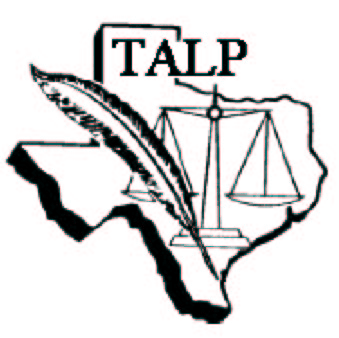 Texas Association of Legal ProfessionalsAffiliated with NALS . . . the association for legal professionalsTexas CLE Saturday Webinarfor Paralegals, Legal Assistants, Legal Secretaries, and Other Lawyers’ AssistantsCLE Credit:  4.0 hours (includes 1.0 hour of ethics)Meets All Criteria for Recertification CLE for NALSRegistration fee:  $25 Members ($30 non-members/$15 students)March 24, 2018    8 a.m. to 12 p.m. Location:  ScottHulse, PC, 201 E. Main St., El Paso, TX 799017:30	Registration and Welcome8:00	Sexual Harassment Policies: Practical Implications	of the #metoo movement	►Patsy Lopez, Esq.—County Attorney’s Office9:00	Statutory Fraud in a Real Estate Transaction►Steven James, Esq.—The Law Office of   Steven James10:00	Texas Auto Collisions- What is the Fight Really About?	►Daisy Chaparro, Esq.—Flores, Tawney & Acosta11:00	Ethics and the Legal Professional: Providing Ethical Support►Judge Maria Salas-Mendoza—120th District CourtTexas alp reserves the right to change or cancel any seminar it deems necessaryFor more information, contact:Rachel Scott   (915)219-9351   rachel@expressrecords.netREGISTRATION FORMReturn registration form/payment to:Rachel Scott, 5862 Cromo Dr. Suite 205, El Paso, TX 79912; please email a copy of form to: rachel@expressrecords.net. Deadline to register is March 9, 2018.Please register me for the March 24, 2018 seminar.  Enclosed is a check for $_____________ made payable to (EPALP) Name:  	Employer:  	Mailing Address:  	Daytime Phone: ____________________________________  E-mail: 	